保育所・幼稚園の記録（一覧表）                               №　　　　このシートは、「子供とかかわりのあった支援機関一覧表」と併せて使います。一覧表に記入した保育所・幼稚園で受けた支援等について、詳しく記入しましょう。　　　　　　　※　保護者が記入します保育所・幼稚園の記録（一覧表）                               №　　　　                保育所・幼稚園の記録（支援シート）                №１※　保育所・幼稚園で記入してくださるとありがたいです。　                                                    記録者                             №２                   個 別 の 就 学 支 援 計 画                       №１※　幼稚園・保育所・児童発達支援事業所等で記入してくださるとありがたいです。　                                                    記録者                                    №２  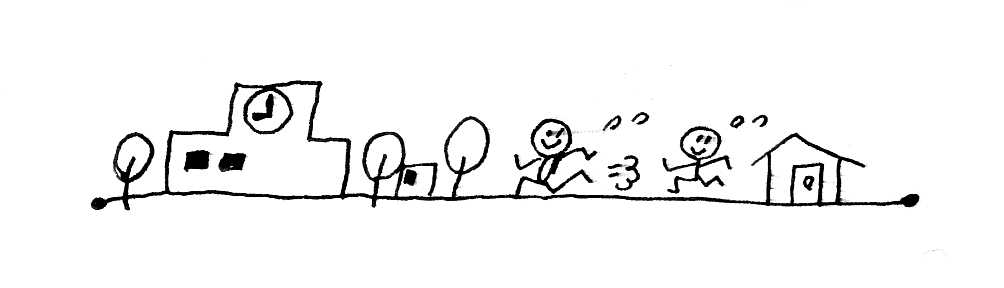 園・所名年   度組  名担 任 名主な支援の内容 園・所名 連絡先入園年月日（     年   月   日）卒（転）園年月日（     年   月   日） 園・所名 連絡先入園年月日（     年   月   日）卒（転）園年月日（     年   月   日） 園・所名 連絡先入園年月日（     年   月   日）卒（転）園年月日（     年   月   日） 園・所名 連絡先入園年月日（     年   月   日）卒（転）園年月日（     年   月   日） 園・所名 連絡先入園年月日（     年   月   日）卒（転）園年月日（     年   月   日） 園・所名 連絡先入園年月日（     年   月   日）卒（転）園年月日（     年   月   日） 園・所名 連絡先入園年月日（     年   月   日）卒（転）園年月日（     年   月   日） 園・所名 連絡先入園年月日（     年   月   日）卒（転）園年月日（     年   月   日） 園・所名 連絡先入園年月日（     年   月   日）卒（転）園年月日（     年   月   日） 園・所名 連絡先入園年月日（     年   月   日）卒（転）園年月日（     年   月   日） 園・所名 連絡先入園年月日（     年   月   日）卒（転）園年月日（     年   月   日） 園・所名 連絡先入園年月日（     年   月   日）卒（転）園年月日（     年   月   日） 園・所名 連絡先入園年月日（     年   月   日）卒（転）園年月日（     年   月   日）園・所名年   度組  名担 任 名主な支援の内容 園・所名 連絡先入園年月日（     年   月   日）卒（転）園年月日（     年   月   日） 園・所名 連絡先入園年月日（     年   月   日）卒（転）園年月日（     年   月   日） 園・所名 連絡先入園年月日（     年   月   日）卒（転）園年月日（     年   月   日） 園・所名 連絡先入園年月日（     年   月   日）卒（転）園年月日（     年   月   日） 園・所名 連絡先入園年月日（     年   月   日）卒（転）園年月日（     年   月   日） 園・所名 連絡先入園年月日（     年   月   日）卒（転）園年月日（     年   月   日） 園・所名 連絡先入園年月日（     年   月   日）卒（転）園年月日（     年   月   日） 園・所名 連絡先入園年月日（     年   月   日）卒（転）園年月日（     年   月   日） 園・所名 連絡先入園年月日（     年   月   日）卒（転）園年月日（     年   月   日） 園・所名 連絡先入園年月日（     年   月   日）卒（転）園年月日（     年   月   日） 園・所名 連絡先入園年月日（     年   月   日）卒（転）園年月日（     年   月   日） 園・所名 連絡先入園年月日（     年   月   日）卒（転）園年月日（     年   月   日） 園・所名 連絡先入園年月日（     年   月   日）卒（転）園年月日（     年   月   日）園　　　　　　　名連    絡    先担    任    名 本記録の期間           年     月     日     ～          年     月     日           年     月     日     ～          年     月     日引 継 事 項前担任、医療保健・療育機関などからアレルギー・服薬等 子供の状態像 （本期間開始時）基本的生活習慣 子供の状態像 （本期間開始時）社会性遊びの様子 子供の状態像 （本期間開始時）言語・コミュニケーション 子供の状態像 （本期間開始時）運 動 機 能 子供の状態像 （本期間開始時）その他検査結果等 保護者の願い担 任 の 願 い担 任 の 願 い 長期目標短期目標４月～８月短期目標９月～12月短期目標１月～３月支援の内容支援の手立て４月～８月支援の内容支援の手立て９月～12月支援の内容支援の手立て１月～３月 子どもの変容 評価４月～８月 子どもの変容 評価９月～12月 子どもの変容 評価１月～３月今後に向けて（引継事項）（保護者記入欄）支援の終了時点  での保護者の感    想    等（保護者記入欄）支援の終了時点  での保護者の感    想    等 計画の記録期間           年     月     日     ～            年     月     日           年     月     日     ～            年     月     日           年     月     日     ～            年     月     日 本人の願い 保護者の願い                                             （       年   月   日記入）                                             （       年   月   日記入）                                             （       年   月   日記入） 本人の願い 保護者の願い                                             （       年   月   日記入）                                             （       年   月   日記入）                                             （       年   月   日記入） 就学までの 相談・見学 などの記録期      日相談・見学先   （担当者）結 果 や 感 想 など 就学までの 相談・見学 などの記録   年   月   日 就学までの 相談・見学 などの記録   年   月   日 就学までの 相談・見学 などの記録   年   月   日 就学までの 相談・見学 などの記録   年   月   日 関係機関からの 支援・意見など    機 関 名    担 当 者         支援・意見などの内容 関係機関からの 支援・意見など 関係機関からの 支援・意見など 関係機関からの 支援・意見など 関係機関からの 支援・意見など 関係機関からの 支援・意見など 就 学 相 談 の 記          録     期     日   担  当  者           相 談 の 内 容 就 学 相 談 の 記          録    年   月   日 就 学 相 談 の 記          録    年   月   日市    町    村教育委員会と  の  記  録                                              （       年   月   日記入）                                              （       年   月   日記入）                                              （       年   月   日記入）市    町    村教育委員会と  の  記  録                                              （       年   月   日記入）                                              （       年   月   日記入）                                              （       年   月   日記入）就学までの支援体制家        庭就学までの支援体制幼稚園保育所療育施設就学までの支援体制市町村教委就学先の学校就学までの支援体制福祉・医療保健その他就学までの支援体制福祉・医療保健その他就  学  先連  絡  先住       所〒連  絡  先電 話 番 号ＴＥＬ              （         　）就学までの主な日程年   月   日就学までの主な日程年   月   日就学までの主な日程年   月   日就学までの主な日程年   月   日就学までの主な日程年   月   日